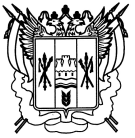 Российская ФедерацияРостовская областьЗаветинский районмуниципальное образование «Савдянское сельское поселение»Администрация Савдянского сельского поселенияРаспоряжение№ 1506.08.2015	                                                                                                       х.Савдя                								                          	В соответствии с частью 5 статьи 2 Областного закона от 07.10.2005 № 363-ЗС «Об учете граждан в качестве нуждающихся в жилых помещениях, предоставляемых по договору социального найма на территории Ростовской области», на основании заявления: Дурицкого Александра Анатольевича о внесении изменений в учетное дело нуждающегося в улучшении жилищных условий в связи с изменением состава семьи:         	1. Считать признанным нуждающимся в улучшении жилищных условий гражданина Дурицкого Александра Анатольевича, состав семьи – 4 человека 2. Контроль за выполнением  распоряжения оставляю за собой.            Глава Савдянского          сельского поселения                                                 В.В.Ситников          Распоряжение вносит  ведущий           специалист  по общим вопросам           О внесении изменений в учетное дело Дурицкого А.А.